Odborný sportovní úsek – základní lyžování KHK SKI KLUB Kostelec nad Orlicí, z.s.P R O P O Z I C E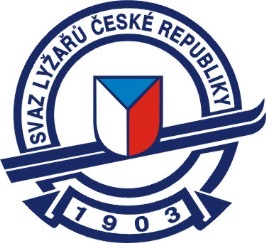 Veřejného závodu -  lyžování -  alpské disciplínyDisciplína: SLALOM 2018Pořadatel: SKI KLUB Kostelec nad Orlicí z.s.Technické provedení: SKI KLUB Kostelec nad OrlicíMísto závodu: Zdobnice, areál SKI KLUBu Kostelec nad Orlicí (výjezd ze Zdobnice směrem Deštné)Datum: sobota 17. února 2018  Disciplína: lyžování - slalom (2 kola)
Přihlášky: zašlete do 5. února 2018 na email: Blazek.malirstvi@seznam.cz, Tel.: 606 783 456V přihlášce uveďte jméno, ročník narození, kategorii (viz níže), jméno vedoucího (doprovodu), telefon - pro případ odvolání závodu.Kategorie:          	skupina           		 ročník narozeníŠkolička                	2014 – 2010Předžactvo	             2013 - 2011Mladší žactvo               2010 - 2009Starší žactvo		2008 - 2007Dorost			2006 - 2003Účastníci: včas přihlášení závodníci, v každé kategorii budou vyhodnoceni první 3 závodníci                                     Pravidla: soutěží se podle pravidel SLČR a podle tohoto rozpisuČasový pořad:prezence 		9:30 – 10:00  start I. kola		10:30start 2. kola		12:30vyhlášení výsledků	14:00Ceny: závodníci na 1. – 3. místě obdrží diplomy a věcné cenyZávodníci startují na vlastní nebezpečí. Povinná je lyžařská přilba bez slalomového štítku. Vedoucí družstev (doprovod) zodpovídá za zdravotní stav závodníků.Odvolání závodu: den před závodem telefonicky přihlášenýmStartér: Michal Skalický Autor trati: Michal Houdek          Hlavní časoměřič: David Motyčka     
Ředitel závodu: Božena Bolehovská 

V Kostelci nad Orlicí dne 22. 01. 2018